Year 8 Home Economics Revision Checklist Summer 2024                         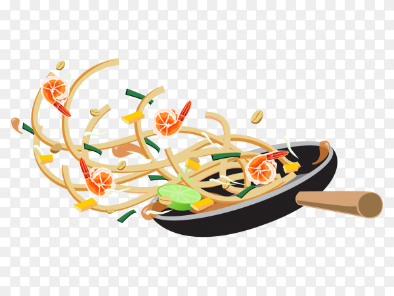 I Can:Recognise food preparation practical skillsOutline the procedure for washing dishesList good personal hygiene practicesIdentify common types of accidentsState safety rules during practical workIdentify pieces of kitchen equipment and state their useIdentify the functions and sources of macronutrientsIdentify the functions and sources of micronutrientsIdentify the functions and sources of fibre and waterName the food groups in the eat well guideIdentify foods within specific food groups in the eat well guideOutline areas in the kitchen where food can be storedExplain the terms perishable, non-perishable and semi-perishableList the information found on a food label- mandatory and voluntaryName the 3 main parts of the cookerUnderstand the 3 methods of heat transferDefine the term breakfastOutline 4 reasons why eating breakfast is importantExamine a recipe in terms of nutritional content, skills and equipment required